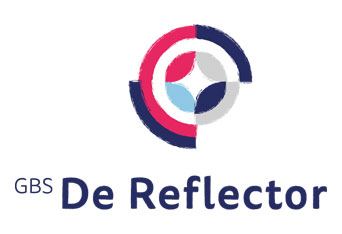 1. Inleiding In dit document wordt het strategisch beleid van Gbs de Reflector beschreven. In dit strategisch beleid zijn hoofdlijnen geformuleerd voor het beleid voor de komende 2 jaar, met een doorkijk naar de daarop volgende 2 jaar. Dit document is het resultaat van overleg met en discussie binnen de diverse geledingen en belanghebbenden van de school. Bij dit plan hoort het strategisch beleidsplan 2019-2023 van scholengroep Hannah. 	1.1  	Doelen van het Schoolplan Het Schoolplan geeft de koers aan die Gbs de Reflector als organisatie vaart. Het Schoolplan is in de komende jaren het referentiekader voor de voorbereiding, de ontwikkeling, de uitvoering en de evaluatie van het beleid binnen de school. Jaarplanningen, beleidsvoornemens, professionalisering, vergaderingen en resultaten zullen steeds getoetst worden aan het Schoolplan.  Naast de uitgangspunten (zie paragraaf 2) worden in het Schoolplan de gewenste ontwikkelingen en strategische keuzes ten aanzien van de volgende beleidsterreinen beschreven: Missie en visieGeloofsidentiteit en burgerschapOnderwijsprocesPersoneel en organisatieFinanciën en beheerSchoolklimaatOnderwijsresultatenKwaliteit en ambitieVan deze beleidsterreinen worden de volgende aspecten op hoofdlijnen beschreven: de huidige situatie relevante  interne en externe ontwikkelingen kansen en bedreigingen  het gewenste beleid de prioriteiten in uitvoering van het gewenste beleid 	1.2 	Samenhang tussen Schoolplan en operationele plannen  Het Schoolplan geeft de richting van het beleid voor de komende jaren aan. Elk schooljaar kent een jaarplan waarin op hoofdlijnen wordt beschreven hoe er in dat schooljaar wordt gewerkt aan de richtinggevende uitspraken zoals verwoord in hoofdstuk 6. In de jaarplannen is in ieder geval opgenomen hoe er gewerkt wordt aan de beleidslijnen, zoals omschreven is in dit Schoolplan. De ontwikkeling ten aan zien van in hoofdstuk 6 genoemde punten vormen de basis van gesprekken over de voortgang en uitvoering van beleid tussen het team, de directie en de MR. 	1.3. 	Looptijd en evaluatie van het Schoolplan Het Schoolplan heeft een looptijd van 4 jaar. Indien nodig kan het op onderdelen tijdens deze looptijd bijgesteld worden. Dit gebeurt bij uitzondering op basis van evaluatie van het lopende beleid en op basis van interne en/of externe (financiële) ontwikkelingen. 2. Uitgangspunten  Gbs de Reflector vindt de gemeenschappelijke ideële basis voor haar handelen en de inhoud van het onderwijs in de grondslag en doelen van de vereniging scholengroep Hannah, zoals die zijn weergegeven in de statuten van de vereniging. Het Gereformeerde karakter van de vereniging, de scholen en het onderwijs, staat daarbij centraal. We beschouwen Gods Woord als leidraad in alles wat we doen en laten. Vanuit de Bijbel willen we de kinderen onderwijzen en opvoeden. De pedagogische opdracht van de scholen is kinderen en jongeren een leeromgeving te bieden, waarin zij leren zelfstandig keuzen te maken. Wij willen kinderen en jongeren zodanig vormen dat zij zelfstandig en volwaardig kunnen deelnemen aan het voortgezet onderwijs en te zijner tijd een zelfstandige en volwaardige plaats kunnen innemen in de samenleving. De toegevoegde waarde van ons onderwijs ligt in onze identiteit, waar waarden als respect, verantwoordelijkheid en zorg voor ons richtinggevend zijn en onze toetsstenen vormen. Wij hechten aan het bieden van kwaliteit in de ruimste zin van het woord. We denken daarbij allereerst aan kwalitatief goed onderwijs. Daarnaast besteden we ook aandacht aan de kwaliteit van de relaties, de communicatie en de samenwerking. Binnen de gegeven uitgangspunten en doelen is er ruimte voor eigen schoolbeleid op Gbs de Reflector. Wij streven naar de profilering van het ‘eigen gezicht’ van onze school, rekening houdend met de maatschappelijke ontwikkelingen. Een weerslag van het school specifieke is te vinden in de schoolgids. 3. Organisatiestructuur van de vereniging of stichting 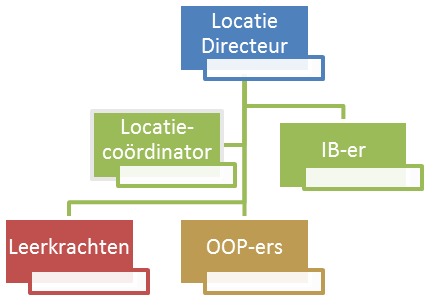 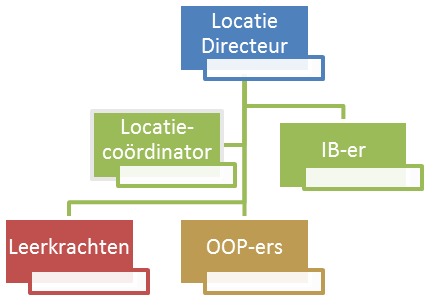  4. Relevante externe en interne ontwikkelingen  4.1 Externe ontwikkelingen op landelijk niveau: Overheid en wetgeving educational governance (belang van goed toezicht en goede verantwoording)  veranderingen in inspectietoezicht (toezicht op bestuur en management, proportioneel toezicht)  invoering wet Passend onderwijs financiering  bekostigingssystematiek (PO) het al dan niet aanhouden van de beleidsregel ‘Laatste school in de richting’.Maatschappelijke ontwikkelingen Er zijn duidelijke maatschappelijke veranderingen waarneembaar. Deze veranderingen hebben hun weerslag op de positie van de school. We denken aan (voorbeelden): belang van burgerschapsvorming, brede vorming  verschuivingen binnen kerkgemeenschappen en doelgroepen waartoe onze leerlingen behoren toegenomen aandacht voor religie en levensbeschouwing PO: voor- en naschoolse opvang, brede school  VO: doorlopende leerlijnen, aansluiting PO – VO, aansluiting school - bedrijven en vervolgopleidingen  de ontwikkeling van een kennismaatschappij; belang van ICT belang van betrokkenheid van ouders in hun partnerschap met de school, maatschappelijk draagvlak van de school belang van onderwijsinnovatie  4.2 Externe ontwikkelingen op lokaal niveau, bijvoorbeeld: vorming Brede scholen en Integrale KindCentra ontwikkelingen bij concurrenten van de school nieuwbouwplannen, groei of krimp leerlingenaantallen toeleverende wijken/ buurten,   	gemeentelijke beleidsterreinen op gebied van sport, cultuur etc. samenwerken ‘in de keten’ (PMT, jeugdzorg, politie, SMW, GGD, gemeente, plein midden twente, wijkregisseurs) in het kader van Passend Onderwijs en transitie jeugdzorgbezuinigingen of geheel wegvallen gemeentelijke bijdragen leerlingbegeleiding 4.3 Interne ontwikkelingen, bijvoorbeeld: mogelijke schaalvergroting op school- en bestuursniveau aanpassingen in benoemingsbeleid en aannamebeleid op basis van identiteitsdocumentontwikkelingen binnen de vereniging bemensing bestuurs- en managementfuncties leeftijdsopbouw en mobiliteit personeel herverdeling in spreiding van de scholen  opleiden in de school, samenwerking met lerarenopleidingen aandacht voor opbrengstgericht werken in de maatschappij aandacht voor scholen als professionele leergemeenschappen 5. Evaluatie SBP 2015-2019  Het voorgaande schoolplan is geëvalueerd. Speerpunt van het vorige schoolplan was groot onderwijskundig onderhoud op de Reflector. Er is planmatig gewerkt aan HandelingsGericht Werken, IGDI, Opbrengst Gericht Werken en de Professionele Leergemeenschap. Voor alle aspecten geldt dat ze zijn ingevoerd. Daar waar nog hiaten zitten of aanvullingen nodig zijn, worden interventies gepleegd. Daarnaast is gefundeerd doorgewerkt aan Positive Behavior Support, een pedagogisch stimuleringsprogramma voor gedrag. Gedragsregels zijn opgesteld en deze worden structureel aangeboden aan kinderen. Op de Reflector hebben we steeds meer rust, positief gedrag en goede sociale veiligheid gezien, mede door de invoering van PBS. Juist hierom heeft de Reflector gekozen om niet verder te ontwikkelen op PBS richting certificering, maar een light-variant van PBS aan te houdenEen uitvoerige evaluatie van het schoolplan is te vinden in het document Evaluatie Schoolplan 2015-2019 Gbs Reflector. Samenvatting is dat 85% van de voorgenomen plannen zijn uitgevoerd. Een kwaliteitsonderzoek van de inspectie (najaar 2017) bevestigt dat beeld. 6. Koers 2019-2021 De Reflector stelt zich verschillende zaken ten doel. Het is goed om deze planmatig weg te zetten in dit plan. De grootste focus en de essentie van dit plan zijn puntsgewijs aan te geven, daar gaat de Reflector zich komende jaren op richten Gepersonaliseerd leren en portfoliowerkenImplementeren van IPCVersterken Professionele Leergemeenschap GOONImplementeren Chromebooks en digitaal werkenNaamsverandering van de school, introductie van ons nieuwe onderwijsconcept van gepersonaliseerd lerenHierna volgt een meer gedetailleerd overzicht van de zaken waar we als Gbs de Reflector in de komende schoolplanperiode mee aan de slag gaan.6.1 Missie en visie Wij geloven in de God van de Bijbel en dat geloof kleurt ons werk. Als Reflector vormen we samen met de Oosthoekscholen een gemeenschap van christenen. Dit is vastgelegd in een missie en visie.De Reflector heeft haar missie en visie vastgesteld tijdens een teammeerdaagse in 2016. Deze missie en visie vormen de basis voor al het handelen en de communicatie op school. Scholengroep Hannah heeft in 2019 haar missie en visie vastgesteld. Hoewel de inhoud woordelijk niet hetzelfde is, is de inhoud van beide documenten met elkaar verweven. 6.1.1 Missie en visie6.2 Geloofsidentiteit en burgerschap De Reflector valt onder de regeling van bijzonder onderwijs door de Gereformeerde identiteit. Ouders kiezen voor de Reflector vanwege de Gereformeerde identiteit. Het aannamebeleid is door het bestuur vastgesteld. We werken vanuit de Bijbel als leidraad voor ons doel en leven, ook in schoolse en professionele zin. Leerkrachten zijn de identiteitsdragers in de school. In onze omgang met elkaar volgen we zo goed mogelijk het voorbeeld van onze Verlosser Jezus Christus.  Onze identiteit blijkt uit twee zaken: programma-aanbod en klimaat. Ook actief christelijke ouders van andere kerkelijke gezindtes kiezen steeds meer onze school. Dat vraagt om verbinding met elkaar. Het gesprek aangaan over thema’s als hoe we elkaar zien, hoe we geloofsontwikkeling zien, ‘wat zijn de overeenkomsten in overtuigingen’ geven  beeld op de identiteit van de school en helpen het vorm geven. 6.2.1 Identiteit6.2.2 Levend water6.2.3 Cursus teamleden 6.3. OnderwijsprocesDe manier van werken maakt veel uit voor de  kleur van de school. Vanuit de visie ‘onderwijs is maatwerk’ is het niet meer dan logisch dat we werken met HandelingsGerichtWerken, waarbij het handelen centraal staat. Iedereen leert op zijn/haar manier, we geloven dat ieder kind talenten heeft gekregen van God en wij willen als team deze talenten tot bloei laten komen.  Daarom wordt er uitleg gegeven middels het IGDI-model: Interactief Gedifferentieerd Directe Instructie. We werken met het leerstofjaarklassensysteem met zelfstandig werken. In de pedagogische benadering blijven we werken met Positive Behavior Support (PBS).  Kinderen nemen waar dat kan verantwoordelijkheid voor hun leerproces, zijn zich bewust van hun vorderingen en leren leervragen te stellen (‘Er valt altijd iets te leren’). Er is aandacht voor verschillen tussen leerlingen. Ook voor het bovengemiddeld presterende kind hebben we aandacht door middel van het protocol meer- en hoogbegaafdheid/DHH. De vakgebieden rekenen, taal en lezen krijgen een bijzonder accent binnen OGW (OpbrengstGericht Werken). Juist de basisvaardigheden zijn van directe invloed op het succes bij andere vakken of de vervolgschool. We spiegelen elkaar door collegiale consultatie (Coco). Leren van, door en met elkaar ten gunste van de kinderen. Er zijn heldere normen voor interventies in de schoolloopbaan (overgangsnormen, normen voor groep overslaan, minimumprogramma’s, ontwikkelingsperspectieven). Transparant rapportenbeleid hoort daar bij. Kinderen leren in een uitdagende leeromgeving die past bij hun leefwereld en interesses. ICT wordt effectief  ingezet als leermiddel en in de zorgverbreding. 6.3.1 Basisaanbod 6.3.2 IPC6.3.3 ICT6.3.4 Engels6.3.5 Sport  6.3.6 Cultuur6.4 Personeel en organisatie Het team functioneert als professionele leergemeenschap (PLG). Steeds meer eisen worden aan het beroep van leerkracht gesteld en het is van belang dat leerkrachten hun competenties op peil houden en zichzelf ontwikkelen. Steun en hulp bieden aan elkaar evenals het denken en handelen in teambelang zijn voor ons belangrijke waardes. Binnen het team-functioneren onderscheiden we het individuele en collectieve aspect. Teamleden hebben elk hun talenten en kwaliteiten. Deze willen we zien en effectief inzetten in de school. Daarvoor is nodig dat we beeld krijgen en houden op ons eigen functioneren en competentieniveau. In de groepsdynamica zijn verschillende stadia te onderscheiden. Het team functioneert als een effectieve PLG. 6.4.1 PLG6.4.2 Intervisie 6.4.3 Werkverdelingsplan6.5 Financiën en beheer6.5.1 6.6 SchoolklimaatWij vinden een veilig klimaat essentieel en werken daarom telkens aan een veilig en prettig klimaat. Dit klimaat zorgt ervoor dat leerlingen tot leren komen en bevordert dat medewerkers in openheid met elkaar samenwerken. Talenten worden gezien en ingezet en bijdragen worden gewaardeerd.6.6.1 PBS6.6.2 Gedragslessen6.7 Onderwijsresultaten We streven er naar om talenten van kinderen maximaal te ontwikkelen. Er valt altijd iets te leren, alle leerlingen ontwikkelen zich continu op eigen niveau. De resultaten van het onderwijs passen daarom bij wat van de populatie verwacht mag worden, zowel in tussenresultaten als in eindopbrengsten. Onderwijs is maatwerk en daarom kijken we naar wat kinderen kunnen en nodig hebben en stemmen we ons onderwijs daar op af. Leerlingen voor wie de ontwikkeling niet soepel verloopt, werken met een OPP, ontwikkelperspectief. 6.7.1 Tussen- en eindresultaten 6.7.2 Doorverwijzingen VO6.8 Kwaliteit en ambitieDe Reflector biedt geloofwaardig onderwijs, waarbij leerkrachten zich blijvend professionaliseren en we ons onderwijs afstemmen op de onderwijsbehoefte van de leerlingen. We werken hierin samen met ouders en zijn transparant over ontwikkelingen. 6.8.1 6.8.2 De school participeert in diverse samenwerkingsverbanden. De Reflector is onderdeel van scholengroep Hannah en participeert op verenigingsniveau in netwerken voor IB-ers, Hoogbegaafdheidsspecilisten, dyslexiespecialisten, vertrouwenspersonen, ICT-ers en andere kenniskringen. Elke woensdagmiddag worden er workshops gegeven op verenigingsniveau. Elk teamlid bezoekt op jaarbasis minimaal 4x een kenniskring. Naast Hannah participeert de school op lokaal niveau en op het niveau van Samenwerkingsverband (Passend Onderwijs). Doelstelling is een breed, dekkend scholenaanbod voor alle kinderen.  6.7.1 VGPO de Oosthoek 6.7.2 SWV 2302 6.7.3 Jeugdzorg  De school streeft naar goed kwaliteit van onderwijs en organisatie. Interne procedures dienen de kwaliteit te bewaken. Daarnaast wil de school feedback ontvangen van de ouders en andere externen, om te toetsen of de kwaliteit van minimaal voldoende niveau is. Doelstelling Meetmiddel Prestatieindicatoren Initiatieven Tijdspad De missie en visie van de Reflector en de Hannah combineren Het document met de samenhang.Er wordt een document gemaakt waarin de samenhang tussen beide missies en visies wordt geduid.Werkgroep missie/visie die een voorstel maakt2019Doelstelling Meetmiddel Prestatieindicatoren Initiatieven Tijdspad Invoering ouderverklaring, ledenverklaring en medewerkersverklaring Ondertekende verklaringen De ouders, leden en medewerkers zijn bekend met het identiteitsdocument van Hannah en geven door ondertekening van de verklaring aan hiermee akkoord te gaan.  Toepassing Identiteitsdocument Scholengroep Hannah2019-2020 Doelstelling Meetmiddel Prestatieindicatoren Initiatieven Tijdspad Kinderen kennis bijbrengen van de BijbelToetsing door leerkrachten Kinderen kennen de belangrijkste verhalen uit de Bijbel, evenals namen en feiten. Actuele jaarroosters bij de methode Levend water2019-2021Doelstelling Meetmiddel Prestatieindicatoren Initiatieven Tijdspad Leerkrachten leren op boeiende en actieve manier Bijbelverhalen vertellenAfronden cursusLeerkrachten leggen met goed gevolg cursus afCursus Bijbel in de klas (Guido de Bruin)2019-2020Doelstelling Meetmiddel Prestatieindicatoren Initiatieven Tijdspad Het basisaanbod van onderwijs is van voldoende niveauOordeel inspectieMinimaal voldoende op beoordeling inspectieMethode-vervanging volgens meerjarenplan2019-2021 Doelstelling Meetmiddel Prestatieindicatoren Initiatieven Tijdspad IPC wordt geïmplementeerd in het lesstofaanbod. Jaarplanning IPCEr worden per schooljaar minimaal 4 IPC-thema’s aangeboden.Studiemiddagen IPC olv Wiep HoksbergenGroepsdoorbrekend werken bij minimaal 1 thema2019-2021Doelstelling Meetmiddel Prestatieindicatoren Initiatieven Tijdspad Via de Chromebooks wordt een passend, adaptief lesstofaanbod gerealiseerd.Afronding trainingGebruik Chromebook Zowel leerlingen als leerkrachten kunnen werken met ZuluconnectDe verwerking van de lesstof en het aanbieden van gepersonaliseerd huiswerk verloopt via Gynzy KidsTraining Zuluconnect Training Gynzy Kids 2019-2021Doelstelling Meetmiddel Prestatieindicatoren Initiatieven Tijdspad Kinderen verlaten de basisschool met minimaal British English level 1 Level 1 in Rosetta Stone met goed gevolg afgerond. Kinderen werken vanaf groep 7minimaal 30 minuten per week zelfstandig aan hun Engelse taalvaardigheid via Rosetta StoneWekelijks aanbod Rosetta Stone 2019-2021 Doelstelling Meetmiddel Prestatieindicatoren Initiatieven Tijdspad Kinderen stimuleren om te sporten Deelname overzicht aan externe sportactiviteiten via Hengelosport, minimaal 3 per schooljaar Deelname van minimaal 75% van de leerlingen Deelnemen aan sportaanbod gemeente Hengelo, 2019-2020 Doelstelling Meetmiddel Prestatieindicatoren Initiatieven Tijdspad De culture kennis en betrokkenheid van kinderen vergroten  Deelname overzicht aan cultuuractiviteiten via aanbod gemeente HengeloDeelname aan wijkprojecten via Interne Cultuur CoördinatorDeelname aan Kunst op SchoolICC bezoekt de wijkvergaderingen en plant de projectweek cultuurICC schrijft in voor KoS 2019-2021 Doelstelling Meetmiddel Prestatieindicatoren Initiatieven Tijdspad Het team traint zich als PLG door samen lessen voor te bereiden.PLG-bijeenkomsten Iedere leerkracht bereidt per jaar minimaal 4 lessen samen voor met collega’s via de succesindicatoren van John Hatty. PLG-weken opnemen in jaarkalenderPLG-teams maken om lessen voor te bereiden2019-2021 Doelstelling Meetmiddel Prestatieindicatoren Initiatieven Tijdspad De PLG wordt versterkt door gebruik te maken van intervisie. Intervisie-bijeenkomstenIedere leerkracht of oas bespreekt jaarlijks minimaal 1 casus tijdens intervisie. Intervisie opnemen in jaarkalender Samenstellen intervisiegroepen2019-2021 Doelstelling Meetmiddel Prestatieindicatoren Initiatieven Tijdspad Op schoolniveau is vastgesteld welke werkzaamheden binnen school worden uitgevoerd en wie dat doet. Werkverdelingsplan Het team stemt in met het werkverdelingsplan Opstellen werkverdelingsplan nav teamgesprek 2019 Doelstelling Meetmiddel Prestatieindicatoren Initiatieven Tijdspad De school zet de financiële middelen effectief inBegroting, feedback controllerOp een termijn van 3 jaar een sluitende begrotingVerhouding OP/OOP/Dir proportioneelInvesteringsruimte voor onderwijsvernieuwing2019-2023Doelstelling Meetmiddel Prestatieindicatoren Initiatieven Tijdspad  PBS-light wordt toegepast en gewaarborgd.ZBL, TFIMinimaal 85% score op de groene en gele laag.Maandelijkse PBS-lessen.6-wekelijkse PBS-kernteamvergaderingen2019-2021Doelstelling Meetmiddel Prestatieindicatoren Initiatieven Tijdspad Wekelijks wordt per groep een gedragsles gegeven via het rooster op de klaskalender.KlaskalenderWekelijks vindt op een vast tijdstip een gedragsles van 30 minuten plaats.PBS-lessen volgens rooster.Lessen uit ‘Omgaan met sociale talenten’ volgens rooster.2019-2021Doelstelling Meetmiddel Prestatieindicatoren Initiatieven Tijdspad Het onderwijs is van voldoende niveauOpbrengstenoverzicht cito passend bij populatieJaarlijks vast te stellen met IB-er, in trends, vaardigheidsgroei en minimumscores op leerlingniveau.PDCA cyclus opbrengsten2019-2021 Doelstelling Meetmiddel Prestatieindicatoren Initiatieven Tijdspad Kinderen stromen uit naar een passende vorm van voortgezet onderwijsFeedback van VOscholen80% van groep 8 leerlingen volgt na 2 jaar nog steeds de geadviseerde uitstroomrichtingCommunicatie met VO-scholen door IB-er2019-2021Doelstelling Meetmiddel Prestatieindicatoren Initiatieven Tijdspad In kaart brengen populatie van de school, onderwijsbehoefte daarop afstemmenOnderzoek Parnassys, Cito LOVSEen verantwoorde verdeling van lestijd op de basisvakken, per groepOnderzoek Parnassys, terugkoppeling VO, instroomcijfers2019Doelstelling Meetmiddel Prestatieindicatoren Initiatieven Tijdspad Op basisvakken stroomt 85% van de leerlingen uit op niveau 2f of 1SEindtoets, tussentijds entreetoets85% 2f of 1sBureau onderzoek,Onderwijs-vernieuwing: uitwerking gepersonaliseerd leren2019-2021Doelstelling Meetmiddel Prestatieindicatoren Initiatieven Tijdspad De school werkt samen met clusterscholen Jaarplanning  Participatie in vereniging: onderwijswerkplaatsen, directieoverleg, IB-overleg, werkgroepen, nascholingJaarplanning 2019/’21 Doelstelling Meetmiddel Prestatieindicatoren Initiatieven Tijdspad De school participeert in SWV Plein MiddenTwente Jaarplanning Participatie in Plein MiddenTwente Op de hoogte blijven van ontwikkelingen, via Schaepmanstichting op de hoogte blijven van belangrijke zaken.2019/’21Doelstelling Meetmiddel Prestatieindicatoren Initiatieven Tijdspad De school werkt samen met jeugdzorg gemeente Hengelo Beschrijving in ondersteuningsprofiel Betrekken en verwijzen van lokale jeugdzorg, onder andere in het ondersteuningsoverleg 4x per jaarContact door en met de IB-er 2019/’21